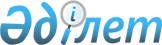 О внесении изменений в некоторые приказы Министра сельского хозяйства Республики КазахстанПриказ Министра сельского хозяйства Республики Казахстан от 31 декабря 2015 года № 4-6/1154. Зарегистрирован в Министерстве юстиции Республики Казахстан 3 марта 2016 года № 13379.
      Примечание РЦПИ!

      Порядок введения в действие см. п.3
      ПРИКАЗЫВАЮ:
      1. Утвердить прилагаемый перечень приказов Министра сельского хозяйства Республики Казахстан, в которые вносятся изменения.
      2. Департаменту производства и переработки растениеводческой продукции Министерства сельского хозяйства Республики Казахстан в установленном законодательством порядке обеспечить:
      1) государственную регистрацию настоящего приказа в Министерстве юстиции Республики Казахстан;
      2) в течение десяти календарных дней после государственной регистрации настоящего приказа в Министерстве юстиции Республики Казахстан направление его копии на официальное опубликование в периодические печатные издания и в информационно-правовую систему "Әділет", а также в Республиканский центр правовой информации для внесения в эталонный контрольный банк нормативных правовых актов Республики Казахстан;
      3) размещение настоящего приказа на интернет-ресурсе Министерства сельского хозяйства Республики Казахстан и интранет-портале государственных органов.
      3. Настоящий приказ вводится в действие по истечении десяти календарных дней после дня его первого официального опубликования, но не ранее 2 июня 2016 года.
      "СОГЛАСОВАН"   
      Министр по инвестициям и   
      развитию Республики Казахстан   
      ______________ А. Исекешев   
      3 февраля 2016 года
      "СОГЛАСОВАН"   
      Министр финансов   
      Республики Казахстан   
      ______________ Б. Султанов   
      14 января 2016 года
      "СОГЛАСОВАН"   
      Министр национальной экономики   
      Республики Казахстан   
      ______________ Е. Досаев   
      21 января 2016 года Перечень приказов
Министра сельского хозяйства Республики Казахстан, в которые
вносятся изменения
      1. В приказе Министра сельского хозяйства Республики Казахстан от 30 июля 2009 года № 434 "Об утверждении Государственного реестра селекционных достижений, допущенных к использованию в Республике Казахстан, и Перечня перспективных сортов сельскохозяйственных растений" (зарегистрированный в Реестре государственной регистрации нормативных правовых актов № 5759, опубликованный в Собрании актов центральных исполнительных и иных центральных государственных органов Республики Казахстан, № 10, 2009 года):
      заголовок изложить в новой редакции:
      "Об утверждении Государственного реестра селекционных достижений, рекомендуемых к использованию в Республике Казахстан, и Перечня перспективных сортов сельскохозяйственных растений";
      подпункт 1) пункта 1 изложить в новой редакции:
      "1) Государственный реестр селекционных достижений, рекомендуемых к использованию в Республике Казахстан;";
      в Государственном реестре селекционных достижений, допущенных к использованию в Республике Казахстан, утвержденном указанным приказом:
      заголовок изложить в новой редакции:
      "Государственный реестр селекционных достижений, рекомендуемых к использованию в Республике Казахстан";
      строку:
      "
      ",
      изложить в следующей редакции:
      "
      ";
      примечание изложить в новой редакции:
      "Примечание: цифры со знаком (*) – сорта и гибриды растений, допущенные к использованию по области с 2011 года;
      * – сорта и гибриды, включенные в Список сортов сильной пшеницы и наиболее ценных сортов зерновых, крупяных и зернобобовых культур, высокомасличных сортов и гибридов подсолнечника, безэруковых и низкоглюкозинолатных сортов рапса по Республике Казахстан, указаны в приложении 1 к Государственному реестру селекционных достижений, рекомендуемых к использованию в Республике Казахстан;
      ** – согласно приложению 2 к Государственному реестру селекционных достижений, рекомендуемых к использованию в Республике Казахстан;
      *** – согласно приложению 3 к Государственному реестру селекционных достижений, рекомендуемых к использованию в Республике Казахстан;
      **** – согласно приложению 4 к Государственному реестру селекционных достижений, рекомендуемых к использованию в Республике Казахстан.";
      правый верхний угол приложения 1 изложить в новой редакции:
      в приложении 2:
      правый верхний угол изложить в новой редакции:
      заголовок изложить в новой редакции:
      "Порядковые номера административных областей в Государственном реестре селекционных достижений, рекомендуемых к использованию в Республике Казахстан";
      правый верхний угол приложения 3 изложить в новой редакции:
      правый верхний угол приложения 4 изложить в новой редакции:
      2. В приказе исполняющего обязанности Министра сельского хозяйства Республики Казахстан от 25 февраля 2010 года № 118 "Об утверждении Правил ведения Государственного реестра селекционных достижений, допущенных к использованию в Республике Казахстан" (зарегистрированный в Реестре государственной регистрации нормативных правовых актов № 6153, опубликованный 24 апреля 2010 года в газете "Казахстанская правда", № 103-105 (26164-26166)):
      заголовок изложить в новой редакции:
      "Об утверждении Правил ведения Государственного реестра селекционных достижений, рекомендуемых к использованию в Республике Казахстан";
      пункт 1 изложить в новой редакции:
      "1. Утвердить прилагаемые Правила ведения Государственного реестра селекционных достижений, рекомендуемых к использованию в Республике Казахстан.";
      в Правилах ведения Государственного реестра селекционных достижений, допущенных к использованию в Республике Казахстан, утвержденных указанным приказом:
      заголовок изложить в новой редакции:
      "Правила ведения Государственного реестра селекционных достижений, рекомендуемых к использованию в Республике Казахстан";
      пункт 1 изложить в новой редакции:
      "1. Настоящие Правила ведения Государственного реестра селекционных достижений, рекомендуемых к использованию в Республике Казахстан (далее – Правила), разработаны в соответствии с Законами Республики Казахстан от 13 июля 1999 года "Об охране селекционных достижений", от 8 февраля 2003 года "О семеноводстве" и определяют порядок ведения Государственного реестра селекционных достижений, рекомендуемых к использованию в Республике Казахстан.";
      подпункт 2) пункта 2 изложить в новой редакции:
      "2) Государственный реестр селекционных достижений, рекомендуемых к использованию в Республике Казахстан (далее – Госреестр) – Госреестр, который включает сорта, породы, рекомендуемые для хозяйственного использования в Республике Казахстан;";
      пункт 5 изложить в новой редакции:
      "5. В Госреестр включаются сорта сельскохозяйственных и других выращиваемых растений отечественной и иностранной селекции, рекомендуемые к хозяйственному использованию в Республике Казахстан, на основании результатов государственных испытаний, проведенных Госкомиссией, данных заявителя или экспертных оценок.
      Госкомиссия может использовать результаты испытаний, проведенных другими организациями Республики Казахстан, а также других государств, с которыми заключены соответствующие договоры, и данные, представленные заявителем.";
      пункт 9 изложить в новой редакции:
      "9. Госреестр включает следующие данные: наименование сорта, год, области рекомендации, номер оригинатора, по отдельным культурам – хозяйственно-биологическая характеристика сорта, обозначенная соответствующими кодами.".
      3. Утратил силу приказом Министра сельского хозяйства РК от 25.05.2020 № 181 (вводится в действие по истечении десяти календарных дней после дня его первого официального опубликования).

      4. Утратил силу приказом Министра сельского хозяйства РК от 25.05.2020 № 181 (вводится в действие по истечении десяти календарных дней после дня его первого официального опубликования).

      5. Утратил силу приказом Министра сельского хозяйства РК от 25.05.2020 № 181 (вводится в действие по истечении десяти календарных дней после дня его первого официального опубликования).


      6. В приказе Министра сельского хозяйства Республики Казахстан от 9 июля 2015 года № 4-2/626 "Об утверждении Правил осуществления сортового и семенного контроля, грунтовой оценки, лабораторных сортовых испытаний, экспертизы качества семян" (зарегистрированный в Реестре государственной регистрации нормативных правовых актов № 12102, опубликованный 29 октября 2015 года в информационно-правовой системе "Әділет"):
      в Правилах осуществления сортового и семенного контроля, грунтовой оценки, утвержденных указанным приказом:
      пункт 29 изложить в новой редакции:
      "29. Грунтовой оценке подлежат оригинальные и элитные семена сортов сельскохозяйственных растений, включенных в Государственный реестр селекционных достижений, рекомендуемых к использованию в Республике Казахстан, с целью установления принадлежности семян к определенному виду, сорту и их сортовой чистоты.";
      в Правилах осуществления лабораторных сортовых испытаний, утвержденных указанным приказом:
      пункт 2 изложить в новой редакции:
      "2. Лабораторным сортовым испытаниям подлежат предназначенные для последующей реализации элитные семена и семена первой репродукции сортов сельскохозяйственных растений, включенных в Государственный реестр селекционных достижений, рекомендуемых к использованию в Республике Казахстан.".
      7. В приказе Министра сельского хозяйства Республики Казахстан от 28 октября 2015 года № 4-2/956 "Об утверждении Правил оказания платных видов деятельности по реализации товаров (работ, услуг) государственными учреждениями в сфере сортоиспытания и расходования ими денег от реализации товаров (работ, услуг)" (зарегистрированный в Реестре государственной регистрации нормативных правовых актов № 12331, опубликованный 24 декабря 2015 года в информационно-правовой системе "Әділет"):
      в Правилах оказания платных видов деятельности по реализации товаров (работ, услуг) государственными учреждениями в сфере сортоиспытания и расходования ими денег от реализации товаров (работ, услуг), утвержденных указанным приказом:
      пункт 9 изложить в новой редакции:
      "9. По итогам оказания платных видов деятельности государственное учреждение предоставляет счет-фактуру, акт выполненных работ, а также при положительном решении о включении в Государственный реестр селекционных достижений, рекомендуемых к использованию, выдает автору сорта или гибрида – авторское свидетельство на селекционное достижение, а оригинатору – свидетельство на селекционное достижение.".
					© 2012. РГП на ПХВ «Институт законодательства и правовой информации Республики Казахстан» Министерства юстиции Республики Казахстан
				
Министр сельского хозяйства
Республики Казахстан
А. МамытбековУтвержден
приказом Министра сельского
хозяйства Республики Казахстан
от 31 декабря 2015 года № 4-6/1154
Наименование
сорта гибрида*
Год
допуска
Области
допуска**
Номер
оригинатора***
Признаки****
Признаки****
Признаки****
Признаки****
Признаки****
Наименование
сорта гибрида*
Год
допуска
Области
допуска**
Номер
оригинатора***
1
2
3
4
5
Наименование
сорта, гибрида*
Год
Области
**
Номер
оригинатора***
Признаки****
Признаки****
Признаки****
Признаки****
Признаки****
Наименование
сорта, гибрида*
Год
Области
**
Номер
оригинатора***
1
2
3
4
5"Приложение 1
к Государственному реестру
селекционных достижений,
рекомендуемых к использованию
в Республике Казахстан";"Приложение 2
к Государственному реестру
селекционных достижений,
рекомендуемых к использованию
в Республике Казахстан";"Приложение 3
к Государственному реестру
селекционных достижений,
рекомендуемых к использованию
в Республике Казахстан";"Приложение 4
к Государственному реестру
селекционных достижений,
рекомендуемых к использованию
в Республике Казахстан".